To Obtain DOV# from Invoice/Payment in DAIGo into DAI and select P2P Inquiry DSS / Accounts Payable / Inquiry / Invoices.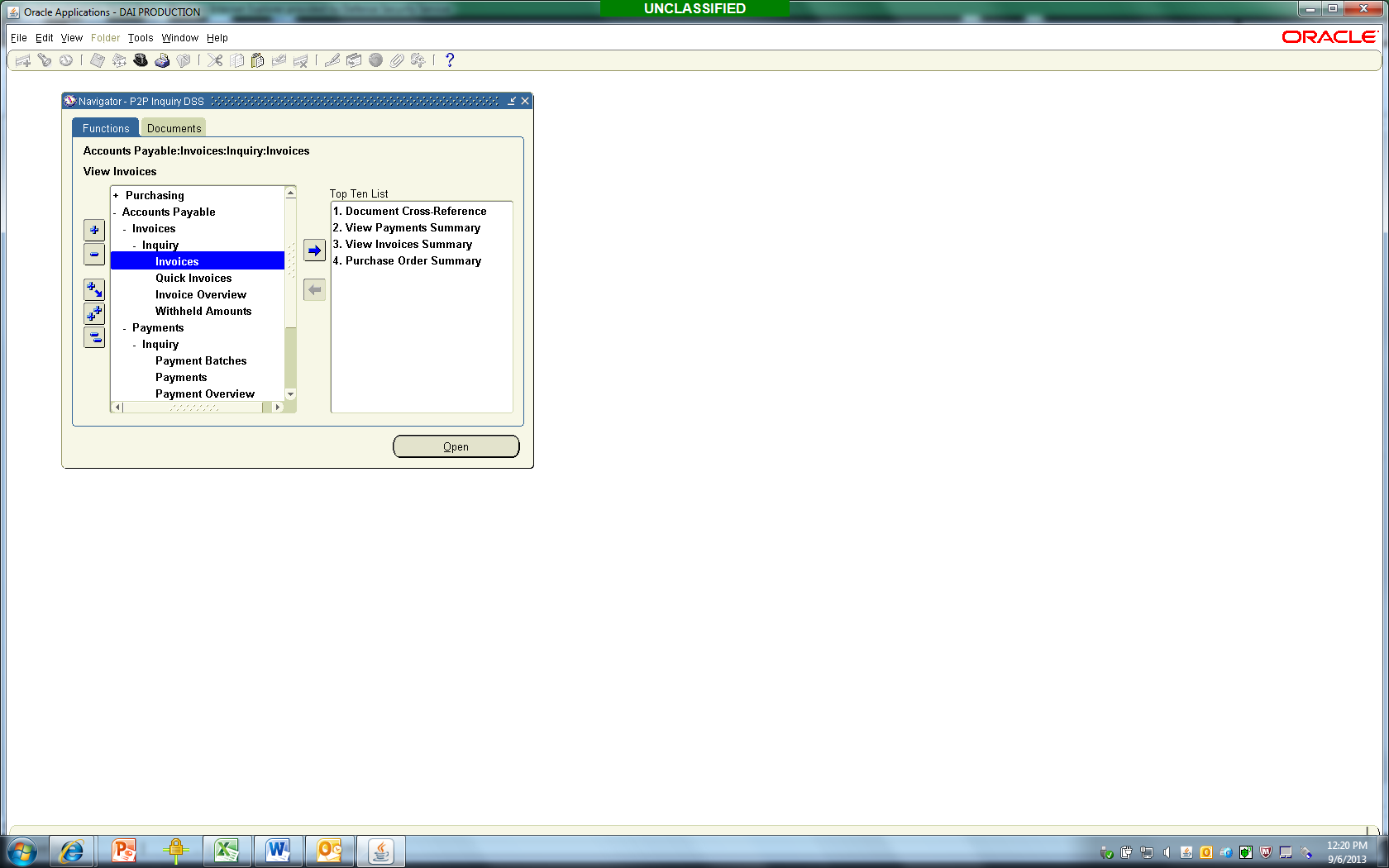 Enter the Invoice# and select Find.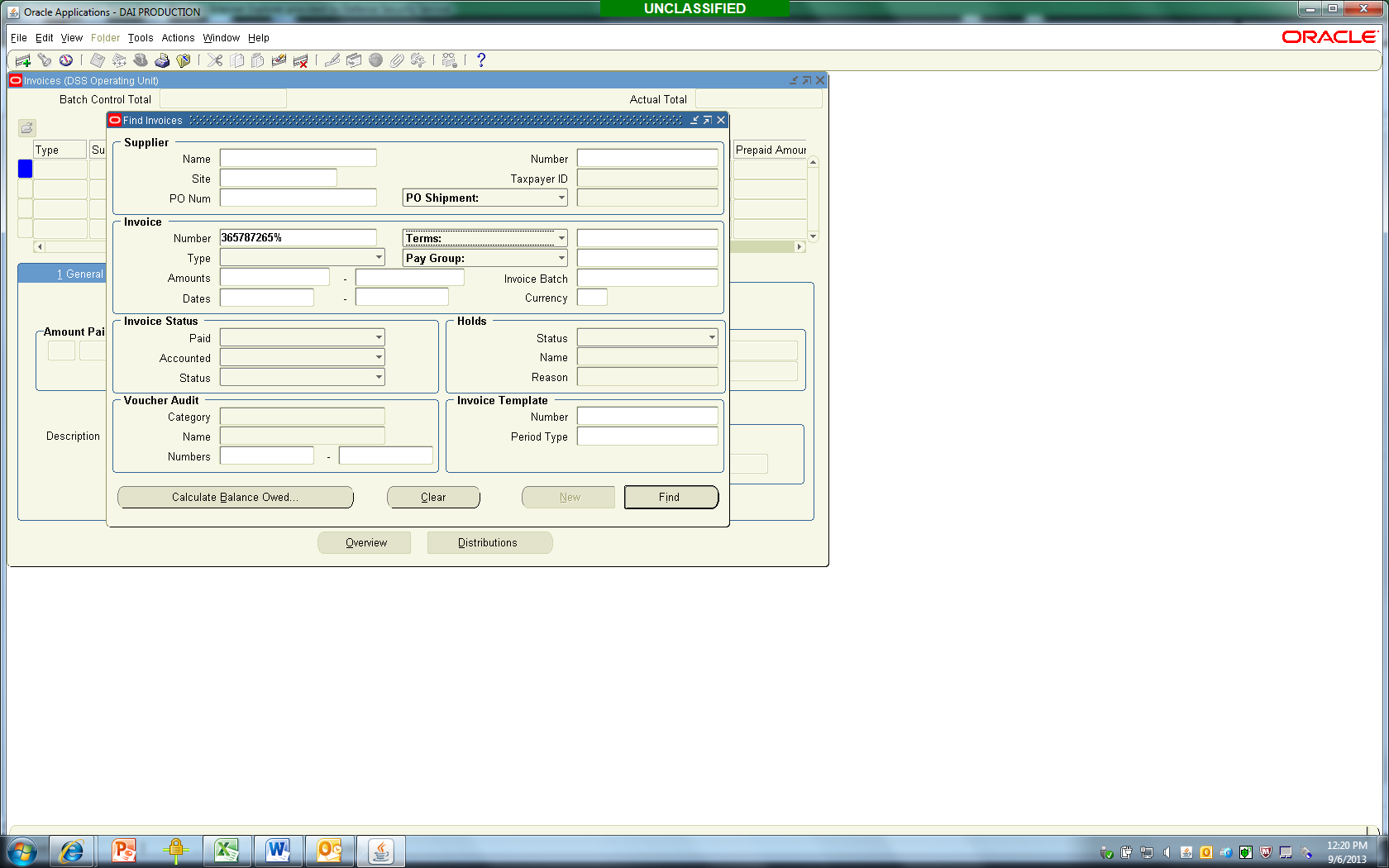 Select the 3 View Payments tab and obtain the Document Num.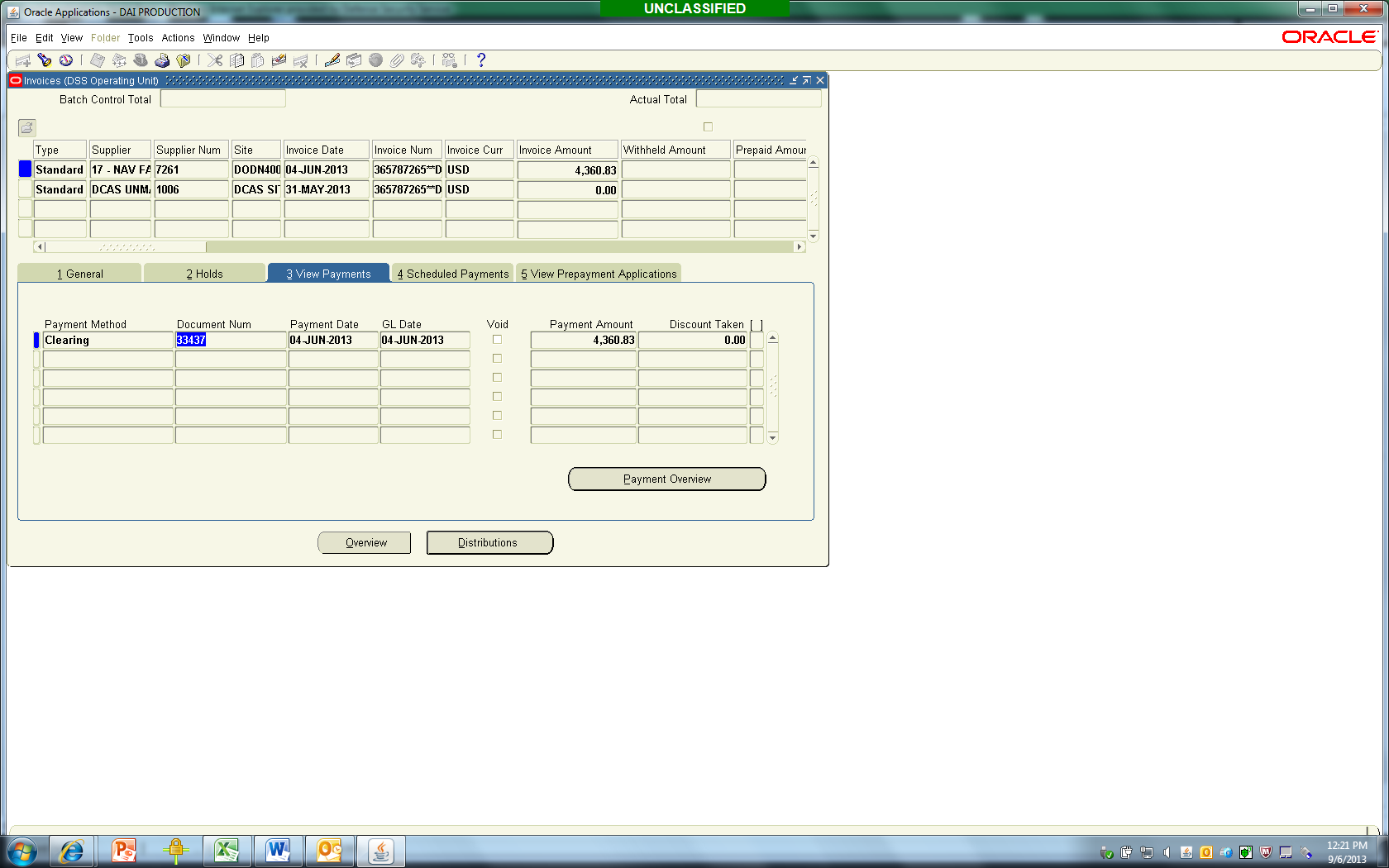 Exit out to the Navigator screen and select Accounts Payable / Payments / Inquiry / Payments.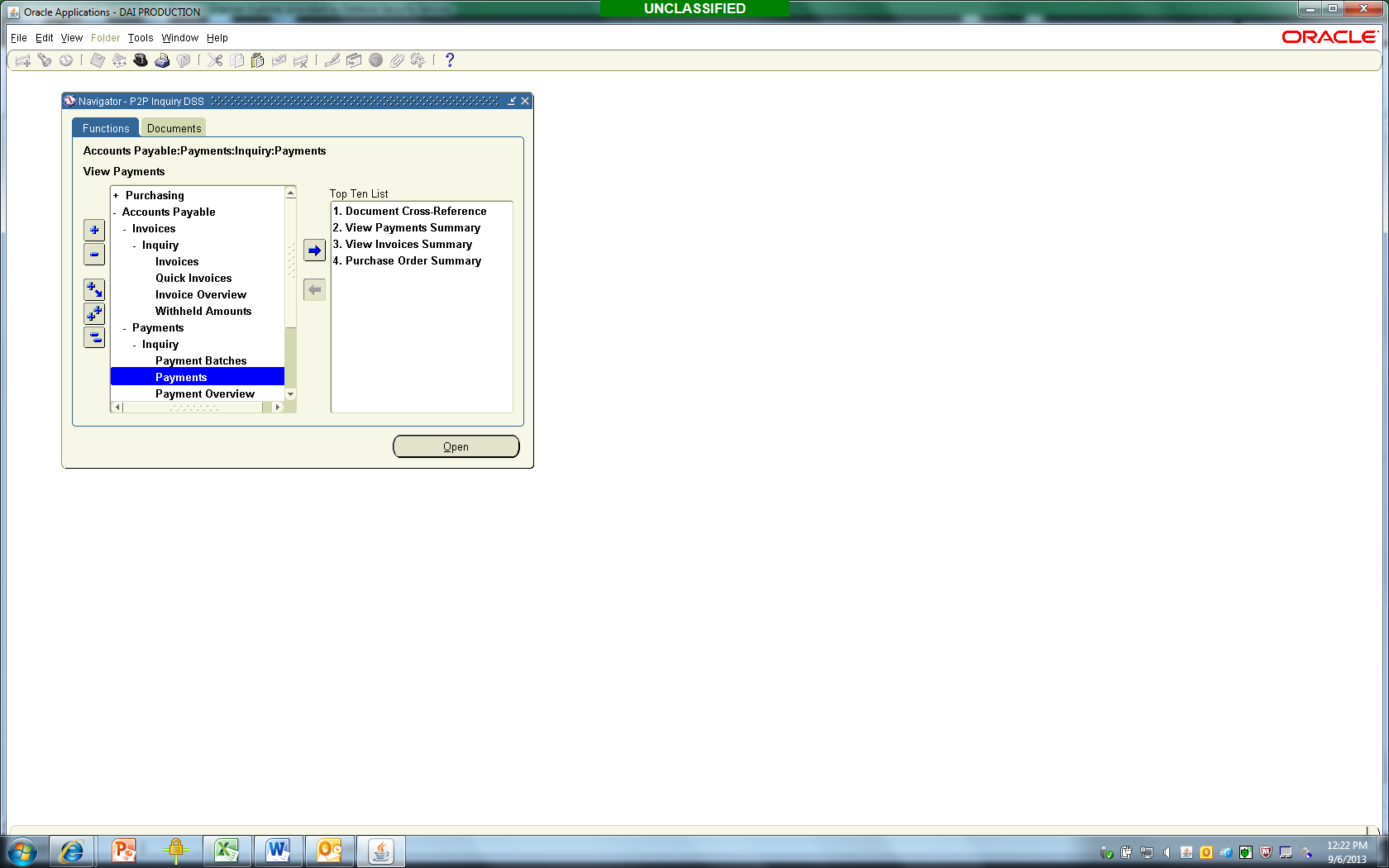 Enter the Document Num retrieved from above and enter in the Payment s / Numbers field and select Find.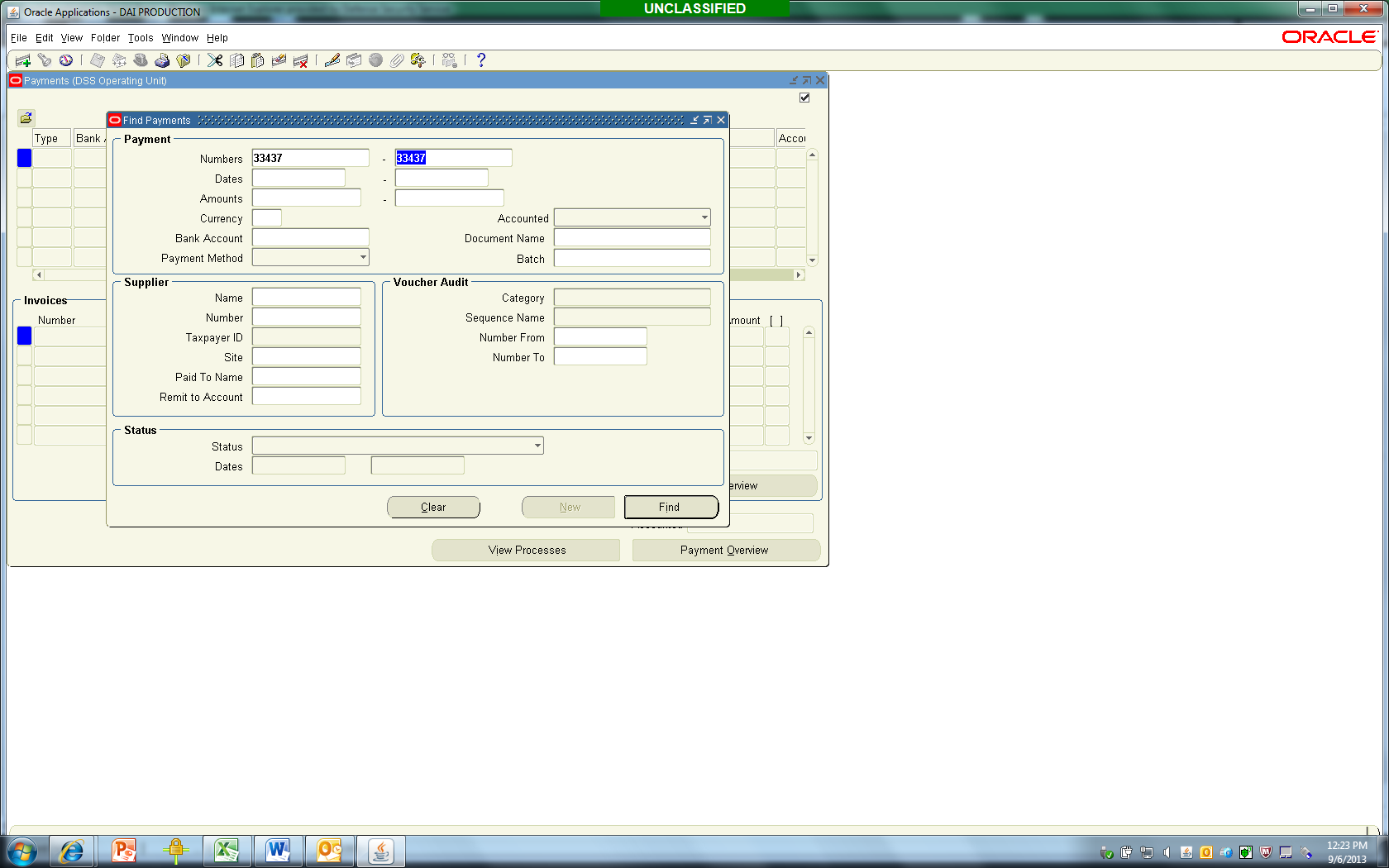 Results will be this screen.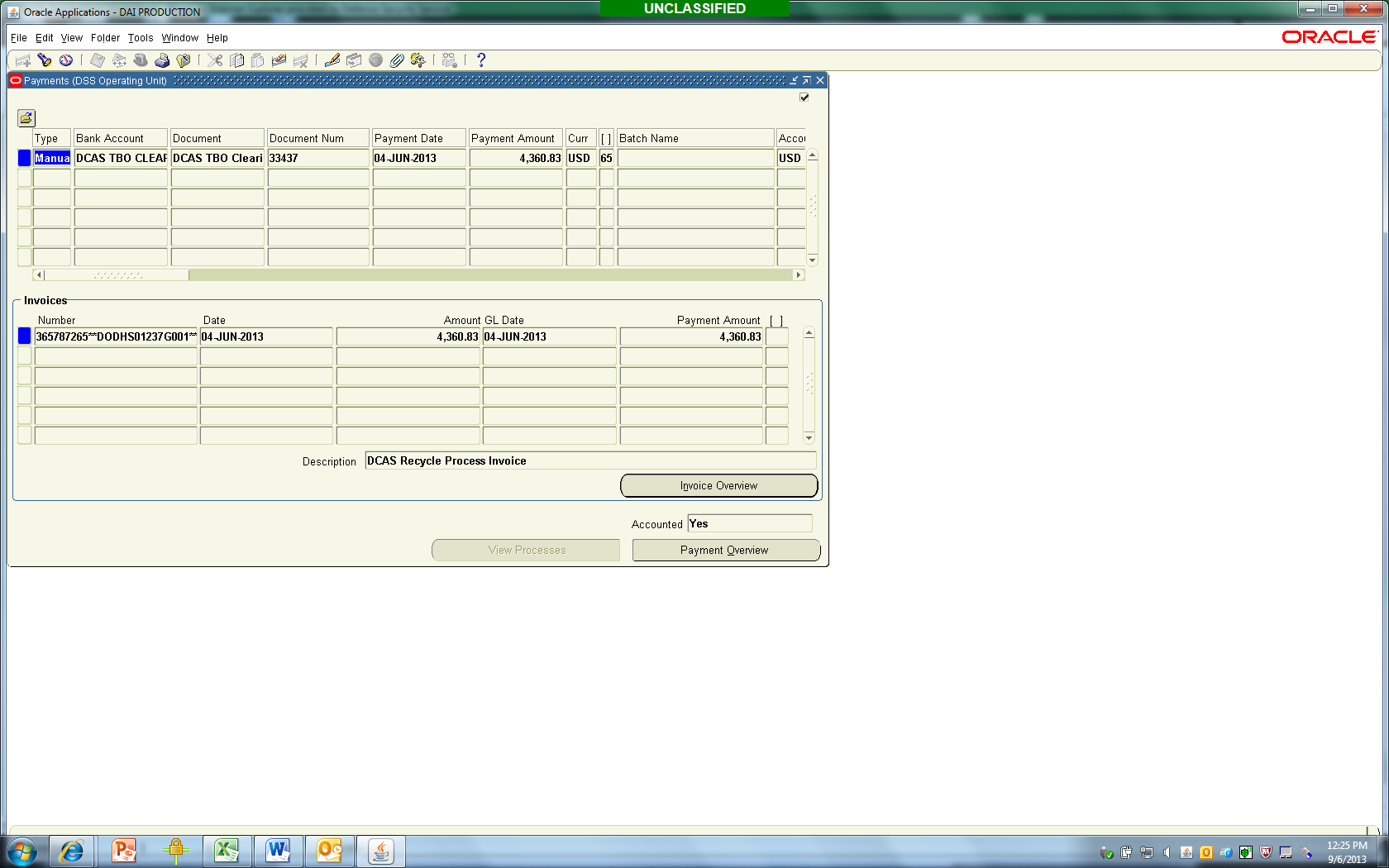 Select the Flex Field “[]” field and the Payment Information will appear in the “DOV # from ADS or DCAS“ field.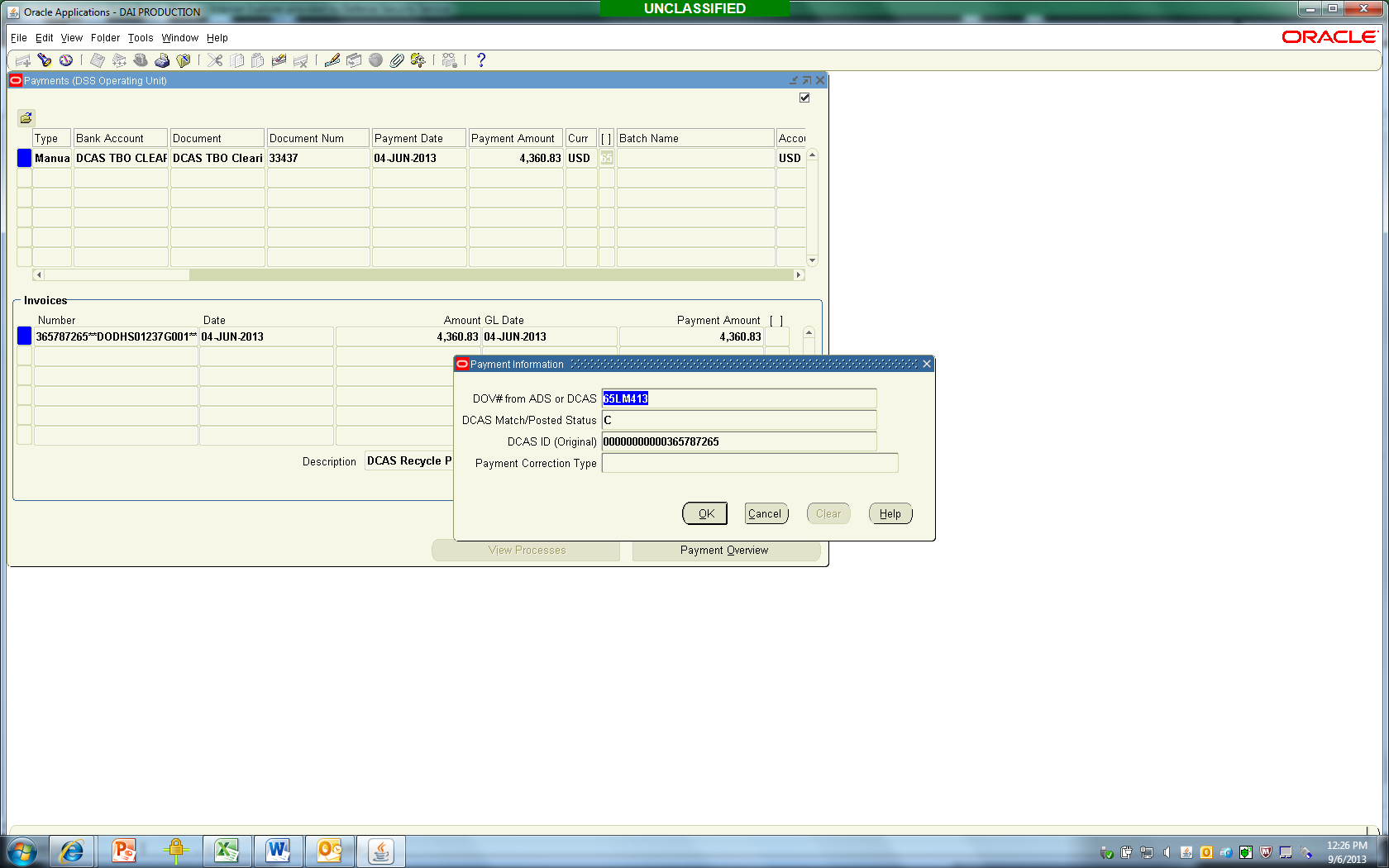 